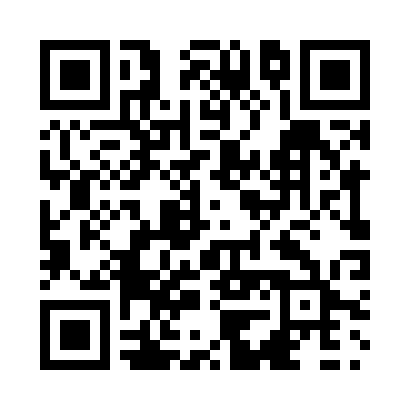 Prayer times for Norham, Ontario, CanadaMon 1 Jul 2024 - Wed 31 Jul 2024High Latitude Method: Angle Based RulePrayer Calculation Method: Islamic Society of North AmericaAsar Calculation Method: HanafiPrayer times provided by https://www.salahtimes.comDateDayFajrSunriseDhuhrAsrMaghribIsha1Mon3:415:321:166:368:5910:502Tue3:425:331:166:368:5810:503Wed3:425:331:166:368:5810:494Thu3:435:341:166:368:5810:485Fri3:445:351:166:368:5810:486Sat3:455:351:166:368:5710:477Sun3:475:361:176:358:5710:468Mon3:485:371:176:358:5610:459Tue3:495:381:176:358:5610:4410Wed3:505:381:176:358:5510:4311Thu3:515:391:176:358:5510:4212Fri3:535:401:176:348:5410:4113Sat3:545:411:176:348:5410:4014Sun3:555:421:176:348:5310:3915Mon3:575:431:186:338:5210:3816Tue3:585:431:186:338:5110:3717Wed3:595:441:186:338:5110:3518Thu4:015:451:186:328:5010:3419Fri4:025:461:186:328:4910:3320Sat4:045:471:186:318:4810:3121Sun4:055:481:186:318:4710:3022Mon4:075:491:186:308:4610:2823Tue4:085:501:186:308:4510:2724Wed4:105:511:186:298:4410:2525Thu4:125:521:186:298:4310:2426Fri4:135:531:186:288:4210:2227Sat4:155:541:186:278:4110:2128Sun4:165:551:186:278:4010:1929Mon4:185:571:186:268:3910:1730Tue4:195:581:186:258:3810:1531Wed4:215:591:186:258:3610:14